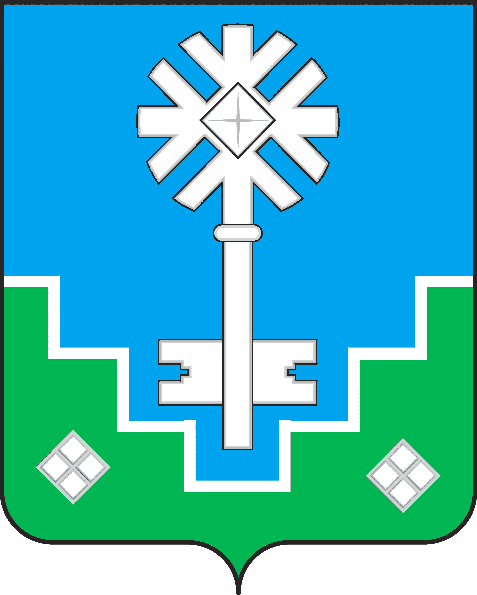 МУНИЦИПАЛЬНОЕ ОБРАЗОВАНИЕ «ГОРОД МИРНЫЙ»МИРНИНСКОГО РАЙОНА РЕСПУБЛИКИ САХА (ЯКУТИЯ)ГОРОДСКОЙ СОВЕТСАХА РЕСПУБЛИКАТЫН МИИРИНЭЙ ОРОЙУОНУН«МИИРИНЭЙ КУОРАТ»  МУНИЦИПАЛЬНАЙ ТЭРИЛЛИИКУОРАТ СЭБИЭТЭРЕШЕНИЕБЫҺААРЫЫ 27.11.2015                                                                     				    № III – 32-1О внесении изменений в структуру Администрации муниципального образования «Город Мирный» Мирнинского района Республики Саха (Якутия), утверждённую Решением городского Совета от 14 декабря 2005 г. № 4-2 (в ред. Решений ГС от 08.02.2006 № 6-5, от 16.06.2006 № 9-18, от 12.12.2006 № 13-3, от 15.11.2007 № 23-2, от 23.06.2008 № 8-1, от 25.10.2013 № III - 8-4, от 15.12.2014 № III - 22-1, от 29.12.2014 № III - 23-2, от 25.06.2015 № III - 30-5)В соответствии с пунктом 8 статьи 37 Федерального закона от 06.10.2003          № 131-ФЗ «Об общих принципах организации местного самоуправления                       в Российской Федерации», Уставом МО «Город Мирный» Мирнинского                района Республики Саха (Якутия), в связи с созданием муниципального            казенного учреждения «Управление спорта, культуры и молодежной                  политики» муниципального образования «Город Мирный», городской Совет РЕШИЛ: Внести с 01 января 2016 г. в структуру Администрации муниципального образования «Город Мирный» Мирнинского района Республики Саха (Якутия), утверждённую Решением городского Совета от 14 декабря 2005 г. № 4-2 (в ред. Решений городского Совета от 08.02.2006 № 6-5, от 16.06.2006 № 9-18, от 12.12.2006 № 13-3, от 15.11.2007 № 23-2, от 23.06.2008 № 8-1, от 25.10.2013 № III - 8-4, от 15.12.2014 № III - 22-1, от 29.12.2014 № III - 23-2, от 25.06.2015 № III - 30-5), следующие изменения: Упразднить отдел культуры и молодежной политики. Упразднить отдел по физической культуре и спорту.                                                                                                                                                                                                                                                                   Сократить одну штатную единицу отдела закупок для муниципальных нужд. Сократить одну штатную единицу административно-хозяйственного отдела. Преобразовать жилищный отдел в управление жилищной политики.Настоящее Решение вступает в силу с момента его опубликования.Опубликовать настоящее Решение в порядке, установленном Уставом МО «Город Мирный».Контроль исполнения настоящего Решения возложить на комиссию по законодательству, правам граждан, местному самоуправлению (Белов В.А.).Председатель городского Совета                                                   И.о. Главы  города _______________О.В. Путинцева                              ______________ С.В. КорниловПояснительная записка к проекту решения городского Совета депутатов «О внесении изменений в структуру Администрации муниципального образования «Город Мирный» Мирнинского района Республики Саха (Якутия), утверждённую Решением городского Совета от 14 декабря 2005 г.    № 4-2 (в ред. Решений городского Совета от 08.02.2006 № 6-5, от 16.06.2006      № 9-18, от 12.12.2006 № 13-3, от 15.11.2007 № 23-2, от 23.06.2008 № 8-1,               от 25.10.2013 № III - 8-4, от 15.12.2014 № III - 22-1, от 29.12.2014 № III - 23-2,         от 25.06.2015 № III - 30-5)»Постановлением городской Администрации от 19 октября 2015 г. № 1127 создано муниципальное казенное учреждение «Управление спорта, культуры и молодежной политики» (далее – Учреждение).Данное Учреждение создано в целях исполнения полномочий органов местного самоуправления  муниципального образования «Город Мирный» Мирнинского района Республики Саха (Якутия) в сферах: создания условий для организации досуга и обеспечения жителей поселения услугами организаций культуры; создания условий для развития местного традиционного народного художественного творчества, участия в сохранении, возрождении, развитии народных художественных промыслов в поселении; организации и осуществления мероприятий по работе с детьми и молодежью в поселении; обеспечения условий для развития на территории поселения физической культуры, школьного и массового спорта, организации проведения официальных физкультурно-оздоровительных и спортивных мероприятий поселения. Соответствующие виды деятельности закреплены Уставом Учреждения.В связи с этим считаем необходимым, во-первых, упразднить отдел культуры и молодежной политики и отдел по физической культуре и спорту. Во-вторых, учитывая, что Учреждение самостоятельно будет осуществлять функции муниципального заказчика по приобретению товаров и услуг, непосредственно связанных с целями, предметом и видами деятельности Учреждения, сократить одну штатную единицу отдела закупок для муниципальных нужд. И, в-четвертых, учитывая снижение объема работы, связанной с транспортным обеспечением - сократить одну штатную единицу административно-хозяйственного отдела. Таким образом, численность городской Администрации сократится с 59 до 53 единиц. Обоснования касательно преобразования жилищного отдела в управление жилищной политики представлены в прилагаемой служебной записке начальника жилищного отдела от 15 ноября 2015 г. № М7-85.Начальник ОМСиД					                                       Т.В. ВерясоваФинансово-экономическое обоснованиена проект Решения городского Совета «О внесении изменений в структуру Администрации муниципального образования «Город Мирный» Мирнинского района Республики Саха (Якутия), утверждённую Решением городского Совета от 14 декабря 2005 г. № 4-2 (в ред. Решений городского Совета от 08.02.2006 № 6-5, от 16.06.2006      № 9-18, от 12.12.2006 № 13-3,           от 15.11.2007 № 23-2, от 23.06.2008 № 8-1, от 25.10.2013 № III - 8-4, от 15.12.2014       № III - 22-1, от 29.12.2014 № III - 23-2, от 25.06.2015 № III - 30-5)»Принятие данного проекта Решения не потребует привлечения дополнительных ассигнований из местного бюджета.________________________________Перечень МПА, изменения которых потребует принятие проекта Решения городского Совета на проект Решения городского Совета «О внесении изменений в структуру Администрации муниципального образования «Город Мирный» Мирнинского района Республики Саха (Якутия), утверждённую Решением городского Совета от 14 декабря 2005 г. № 4-2 (в ред. Решений городского Совета от 08.02.2006 № 6-5, от 16.06.2006      № 9-18, от 12.12.2006 № 13-3,           от 15.11.2007 № 23-2, от 23.06.2008 № 8-1,  от 25.10.2013 № III - 8-4, от 15.12.2014 № III - 22-1, от 29.12.2014 № III - 23-2,  от 25.06.2015 № III - 30-5)»Принятие данного проекта Решения потребует внесение изменений в Решение городского Совета от 27.03.2008 № 6-14 «Об утверждении Перечня муниципальных должностей и должностей муниципальной службы, образуемых в МО «Город Мирный».________________________________Утверждена Решением городского Совета от 14.12.2005 № 4-2Структура Администрации муниципального образования «Город Мирный» Мирнинского района Республики Саха (Якутия) (в ред. Решений ГС от 08.02.2006 № 6-5, от 16.06.2006 № 9-18, от 12.12.2006 № 13-3, от 15.11.2007 № 23-2, от 23.06.2008 № 8-1, от 25.10.2013             № III - 8-4, от 15.12.2014 № III - 22-1, от 29.12.2014 № III - 23-2, от 25.06.2015 № III - 30-5, от 27.11. 2015 № III – 32-__)